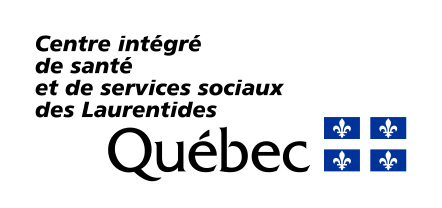 BULLETIN DE MISE EN CANDIDATUREComité régional sur les services pharmaceutiques des Laurentides 2e TOUR – AVIS DE POSTES À COMBLERLe bulletin dûment complété doit être transmis à la présidente d’élection adjointe au plus tard le 15 juin 2021 avant 16h30, par voie électronique. Mme Camille Harrigan, spécialiste en procédés administratifsCourriel : camille.harrigan.lddm@ssss.gouv.qc.caTéléphone : 450 433-2777, poste 65364Section I – Mise en candidatureSection I – Mise en candidatureSection I – Mise en candidatureSection I – Mise en candidatureNom et prénom du candidatNom et prénom du candidatNom et prénom du candidatNom et prénom du candidatSexe	M 	F Date de naissance Date de naissance Date de naissance Adresse de la pratique professionnelleAdresse de la pratique professionnelleAdresse de la pratique professionnelleAdresse de la pratique professionnelleVilleVilleVilleCode postalTéléphone professionnelAdresse courriel professionnelleAdresse courriel professionnelleAdresse courriel professionnelleType de pratique Pharmacien propriétaire ** UN (1) POSTE À COMBLER Pharmacien exerçant sa profession dans le CISSS des Laurentides et étant membre actif du CMDP ** DEUX (2) POSTES À COMBLERType de pratique Pharmacien propriétaire ** UN (1) POSTE À COMBLER Pharmacien exerçant sa profession dans le CISSS des Laurentides et étant membre actif du CMDP ** DEUX (2) POSTES À COMBLERNuméro de permisNuméro de permisEn foi de quoi, j’ai signé à  le ________________________________________________                                    Signature du candidatEn foi de quoi, j’ai signé à  le ________________________________________________                                    Signature du candidatEn foi de quoi, j’ai signé à  le ________________________________________________                                    Signature du candidatEn foi de quoi, j’ai signé à  le ________________________________________________                                    Signature du candidatSection II – Appui à la candidature (ce pharmacien doit appartenir au même collège électoral que le pharmacien posant sa candidature)Section II – Appui à la candidature (ce pharmacien doit appartenir au même collège électoral que le pharmacien posant sa candidature)Section II – Appui à la candidature (ce pharmacien doit appartenir au même collège électoral que le pharmacien posant sa candidature)Section II – Appui à la candidature (ce pharmacien doit appartenir au même collège électoral que le pharmacien posant sa candidature)J’appuie la candidature du candidat ci-haut :Nom et prénomSignatureNuméro de permisJ’appuie la candidature du candidat ci-haut :Nom et prénomSignatureNuméro de permisJ’appuie la candidature du candidat ci-haut :Nom et prénomSignatureNuméro de permisJ’appuie la candidature du candidat ci-haut :Nom et prénomSignatureNuméro de permisSection III – Acceptation du président d’électionSection III – Acceptation du président d’électionSection III – Acceptation du président d’électionSection III – Acceptation du président d’élection	CANDIDATURE ACCEPTÉe  			CANDIDATURE REFUSÉE  Motif(s) du refus:    __________________________________________		          Signature du président d’élection	Date	CANDIDATURE ACCEPTÉe  			CANDIDATURE REFUSÉE  Motif(s) du refus:    __________________________________________		          Signature du président d’élection	Date	CANDIDATURE ACCEPTÉe  			CANDIDATURE REFUSÉE  Motif(s) du refus:    __________________________________________		          Signature du président d’élection	Date	CANDIDATURE ACCEPTÉe  			CANDIDATURE REFUSÉE  Motif(s) du refus:    __________________________________________		          Signature du président d’élection	Date